              Ход урокаМакаулова Гульнур Капасовна,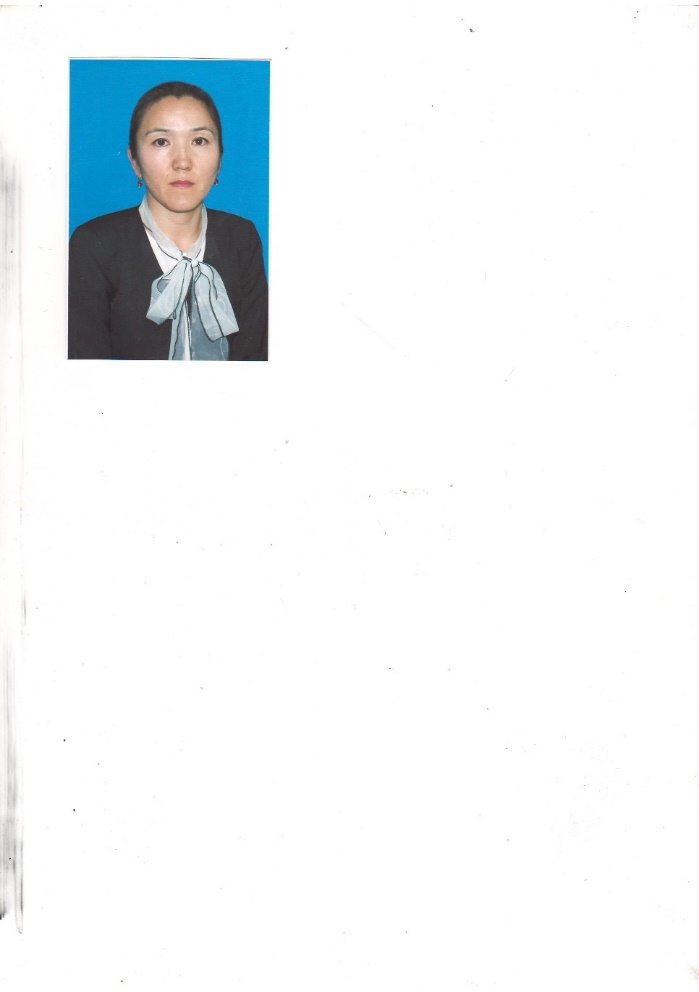 учительница художественного труда,школа-лицей им. К.СатпаеваТуркестанская областьКазыгуртский районВязание спицами. Спицы, их виды. Приемы и техники вязания. Разработка эскиза изделияМакаулова Гульнур Капасовна,учительница художественного труда,школа-лицей им. К.СатпаеваТуркестанская областьКазыгуртский районВязание спицами. Спицы, их виды. Приемы и техники вязания. Разработка эскиза изделияУчебные цели длядостижения на этом уроке(ссылка на учебнуюпрограмму)6.1.5.2-Выполнить эскизы, технические рисунки и чертежи для реализации творческих идей.Цели урока Все учащиеся смогут: определять особенности эскизов, технических рисунков и чертежей для реализации творческих идей.Большинство учащихся смогут: разрабатывать и выполнять эскизы, технические рисунки и чертежи для реализации творческих идей.Некоторые учащиеся смогут: обсуждать и сравнивать эскизы, технические рисунки и чертежи для реализации творческих идей.Уровни навыков мышленияЗнание, понимание.Критерии оценивания- определяет особенности эскизов, технических рисунков и чертежей для реализации творческих идей.- разрабатывает и выполняет эскизы, технические рисунки и чертежи для реализации творческих идей.- обсуждает и сравнивает эскизы, технические рисунки и чертежи для реализации творческих идей.Языковые целиПолезные выражения для диалога и письма.Учащиеся могут рассказывать о различных видах вязаных изделий и предметов.Описывать особенности вязаных изделий и предметов.Рассуждать о выборе материалов, стиля, цветовой гаммы  для реализации творческих идей. Вопросы для обсуждения:1. Перечислите и назовите классификацию текстильных материалов.2. Каким требованиям должны отвечать вязаные изделия? 3. В чем ценность изделий и предметов, выполненных своими руками?Предметная лексика и терминология:Учащиеся могут применять в своей речи терминологию:пряжа, спицы для вязания, раппорт, технический рисунок, узор, лицевая и изнаночная петля.Привитие ценностейРазвитие через декоративно-прикладного творчества чувства любви к национальному искусству своей Родины, уважение к ее истории и культуре, бережное отношение к природе родного края, гордости за достижения современного Казахстана.Создание сотрудничества и единства между учениками.Развитие взаимоуважения и открытости по отношению друг к другу во время выполнения групповой и индивидуальной работы.  Умение внимательно слушать собеседника.Межпредметные связиИстория, самопознание, география, черчение.Навыки использования ИКТРазвитие навыков работы с интернет ресурсами.Предварительные знанияОбучающиеся в начальных и средних классах знают виды текстильных материалов. Имеют практические навыки создания собственных творческих работ из пряжи и текстильного материала.Запланированные этапы урокаЗапланированная деятельность на урокеРесурсыНачало урока10 минОрганизационный момент.1. Психологический настрой.Прошу учеников встать в круг и методом «Поздоровайся локтями» встретить, приветствовать и познакомиться друг с другом, в итоге класс делится на три группы.2. Повторение пройденной темы методом «Ромашка». На доске прикрепляется бумажная ромашка с отрывными лепестками. Под каждым лепестком спрятан вопрос по пройденной теме.ФО – «Значки»3.Для определения темы нового урока применяю стратегию «Говорят изделия». Вниманию учащихся предлагаются слайды с изображением предметов и изделий, связанных спицами и крючком. 1 Каким способом выполнены эти изделия?2 Чем отличаются изделия связанные спицами от изделий связанных крючком?3 Какие материалы используются при изготовлении этих изделий?4 Как правильно обращаться с изделиями, связанными  спицами, после завершения вязания?Формативное оценивание «Поощрение словом»Цветная бумагаМаркерМагниткиСлайдСередина урока15 мин10 минИзучение нового материала методом «Указ царя». Раздаю каждой группе листы с информацией по новой теме:      1) историческая справка о вязании;      2) пряжа, виды пряжи;      3) спицы, виды спиц;      4) процесс вязания;      5) правила подбора спиц в зависимости от толщины и длины нити;      6) подготовка к вязанию;      7) условные обозначения петель, применяемых при вязании. Группы читают, обмениваются, важное и главное записывают на листочках и в итоге знакомятся с новой темой.Формативное оценивание - СветофорУ каждого ученика имеются карточки трех цветов светофора: зелёный – я хорошо понял, жёлтый – я затрудняюсь, красный – требуется помощь.Формативное оценивание – «Смайлики»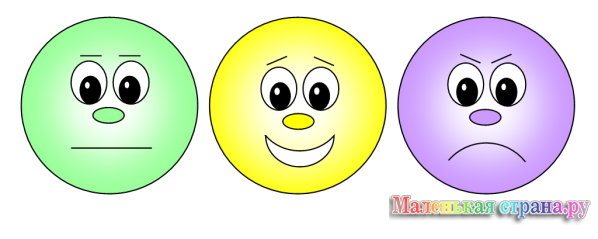 УчебникРабочая тетрадьСтикерыЖурналы «Учимся вязать», «Валя -Валентина»Конец урока5 минРефлексияПодведение итога  урока методом  «Незаконченное предложение».  Предлагаю ученикам на рабочих листах дописать продолжение следующих предложений:1. Я научился…2. Я могу научить других…3. Я не понял / не смог…4. В дальнейшем я…Дифференциация-каким образом Вы планируете оказать больше поддержки? Какие задачи вы планируете поставить перед более способными учащимися?Все учащиеся будут: разрабатывать и выполнять простые эскизы, технические рисунки и чертежи для реализации творческих идей. Многие учащиеся будут: создавать необычные эскизы. Работу выполнять креативно и самостоятельно. Так же могут направлять и помогать остальным учащимсяНекоторые учащиеся будут: разрабатывать новые эскизы, технические рисунки, применяя условные обозначения и проводить исследование.Оценивание – как Вы планируете проверить уровень усвоения материала учащимисяОценивание через наблюдение за учащимися в течение всего урокаГрупповое обсуждениеВзаимооцениваниеСамооцениваниеПоощрение словомОценивание значкамиОценивание смайликомСветофорЗдоровье и соблюдение техники безопасностиСоблюдение правил техники безопасностиОказание индивидуальной поддержки учащемуся, в подборе учебного материала и ресурсов с учетом индивидуальных способностей учащихся, выдача задания согласно его потребностям.Постановка вопросов, оценивание по критериям.Осуществлять обратную связь (рефлексия).Наблюдение над групповой работой.Здоровье сберегающие технологии. Правила техники безопасности.Рефлексия по уроку. Была ли реальной и доступной  цель урока    или учебные цели? Все ли учащиеся достигли цели обучения? Если ученики еще не достигли цели, как вы думаете,  почему? Правильно проводилась дифференциация на уроке?   Эффективно ли использовали    вы    время во время этапов урока? Были ли  отклонения от плана урока, и почему?Используйте данный раздел для размышлений на уроке. Ответьте на самые важные вопросы о вашем уроке из левой колонки.Общая  оценка Две вещи, лучше всего прошедшие на уроке (касающиеся преподавания и обучения)? 1:2: Что могло бы посодействовать тому, чтобы урок прошел еще лучше? (касающиеся преподавания и обучения)?1: 2: Что я выяснил на этом уроке о классе или о достижениях/затруднениях отдельных учеников на что обратить внимание на следующем уроке?     Общая  оценка Две вещи, лучше всего прошедшие на уроке (касающиеся преподавания и обучения)? 1:2: Что могло бы посодействовать тому, чтобы урок прошел еще лучше? (касающиеся преподавания и обучения)?1: 2: Что я выяснил на этом уроке о классе или о достижениях/затруднениях отдельных учеников на что обратить внимание на следующем уроке?     Общая  оценка Две вещи, лучше всего прошедшие на уроке (касающиеся преподавания и обучения)? 1:2: Что могло бы посодействовать тому, чтобы урок прошел еще лучше? (касающиеся преподавания и обучения)?1: 2: Что я выяснил на этом уроке о классе или о достижениях/затруднениях отдельных учеников на что обратить внимание на следующем уроке?     